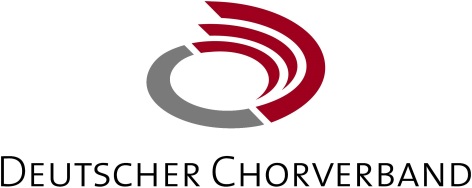 EHRUNGSANTRAG FÜRCHORLEITERINNEN / CHORLEITERDeutscher Chorverband e. V.Alte Jakobstraße 149D - 10969 BerlinANTRAG AUF VERLEIHUNG DER CHORLEITER-EHRENBROSCHE BZW. -NADEL MIT URKUNDE		in Silber	für 25-jährige Chorleitertätigkeit		in Silber	für 40-jährige Chorleitertätigkeit		in Gold	für 50-jährige ChorleitertätigkeitNachweis über die Tätigkeit als Chorleiterin / Chorleiter (eventuell Zusatzblatt):In welchen Mitgliedschören betätigt sich die Chorleiterin / der Chorleiter heute?Nachstehend genannter Mitgliedschor bestätigt die Angaben der Chorleiterin / des Chorleiters und beantragt die Verleihung der Chorleiter-Ehrenbrosche bzw. -nadel mit Urkunde.Beurteilung durch Bezirk / Kreis / Gau:Der Antrag wird vom Bezirk / Kreis / Gau / Sängerkreis	  befürwortet	  nicht befürwortetBefürwortung durch den zuständigen Einzel- / Landesverband im DCV:Der Antrag wird vom Einzel- / Landesverband	  befürwortet	  nicht befürwortet-.-.-.-.-.-.-.-.-.-.-.-.-.-.-.-.-.-.-.-.-.-.-.-.-.-.-.-.-.-.-.-.-.-.-.-.-.-.-.-.-.-.-.-.-.-.-.-.-.-.-.-.-.-.-.-.-.-.-.-.-.-.-.-.-.-.-.-.-.-.-.-.-.-.-.-.-.-.-.-.-.-Bereits erhaltene Ehrungen:Datum	Titel* Die Unterschrift kann auch von der/dem Vorsitzenden des antragstellenden Chores geleistet werden, wenn sie/er die Verantwortung für die Richtigkeit der Angaben übernimmt. Die Chorleiter-Ehrenbrosche bzw. -nadel kann nur für Dirigentinnen / Dirigenten beantragt werden, die im A-Bogen als Chorleiterin / Chorleiter des antragstellenden Chores eingetragen sind. Tätigkeiten als stellvertretende/r Chorleiterin / Chorleiter können nicht angerechnet werden.Datum der Ehrung:Vor- und Nachnameder Chorleiterin / des Chorleiters:Einzel- / Landesverband:Sängerkreis Bigge-Lenne e.V. im ChorVerband NRW e.V.Zusendung der Unterlagen an:Sängerkreis Bigge-Lenne e.V., 1. Stellvertretender VorsitzenderLudwig Bentz - Negertalstraße 25, 57462 OlpeArt der Vorbildung / Ausbildung:vombisbeivombisbeivombisbeivombisbeivombisbeiOrtDatumUnterschrift der Chorleiterin / des Chorleiters *Name des Chores:OrtDatumUnterschrift der/des VorsitzendenName des Bezirkes / Kreises / Gaues im DCV:Sängerkreis Bigge-Lenne e.V.OrtDatumUnterschriftOrtDatumUnterschrift und Stempel